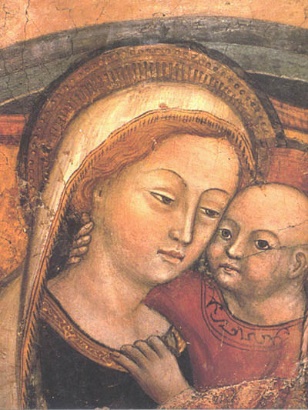 MONDAY GROUPThe next meeting is on Monday 13th May at 7.00pm in the parish hall. In this session we will be exploring Catholic Social Teaching. All welcomeMAY DEVOTIONSMarian Devotions will take place in the parish on Sunday afternoons at 4.30 and Wednesday evenings at 7.00pmFIRST HOLY COMMUNIONTwo children in the parish, Grace and Leo, will receive their First Holy Communion on Sunday 26th May. Please keep them in your prayers.SECOND COLLECTIONS1/2 June:	Communications Sunday8/9 June:	Day for LifeCOLLECTIONSLast week’s offertory collection came to £655£474  was donated to the collection for the Ecclesiastical Students Fund.Many thanks for your ongoing support of the parish.SCIAF WEE BOXESAny parishioner who has a SCIAF WEE Box is asked to return it to the parish by Sunday 26th May to allow donations to be forwarded to the charity. After this date donations should be sent directly to SCIAF.LINN CEMETERY ANNUAL MEMORIAL MASSThe Annual Memorial Mass at Linn Cemetery will take place in the cemetery on Saturday 1st June 2019 starting at 3.00pm. All Welcome.MASS IN SPANISHUnidos en la fe. Spanish- speaking Catholics in Scotland, invite you to celebrate La Santa Misa Spanish Mass on 26th May at 12.30 in Saint Mary’s Star of the Sea parish, Leith. The Mass will be followed by a pot-luck lunch where you are invited to bring a meal made from a recipe of your home town. Contact: Mobile: 075118077830.  e-mail: unidosenlafe123@gmail.com Facebook: @unidosEnLaFeEscocia. Twitter @UnidosFeEscociaNEW DAWN SCOTLANDThe annual New Dane Catholic Pilgrimage Conference will take place in St Andrew’s from 8th -12th July 2019. Daily Mass, talks, workshops and other activities, with a programme for children and young people make this suitable for everyone. For more information visit: www.newdawninscotland.com ADDITIONAL SUPPORT FOR LEARNINGArchbishop Tartaglia will celebrate Holy Mass for children and young people with additional support needs and their families in St Andrew’s Cathedral at 7.00pm on Thursday 20th June 2019. This is always a joyful and uplifting occasion. All welcome.PRO-LIFE CONFERENCEA pro-life conference will be held on Saturday 22nd June at St Augustine's Coatbridge to explore the skills needed in presenting the pro-life response at home, school, church and society. Speakers Austin Ruse of C-Fam, Prof Janet Smith, a renowned defender of Humanae Vitae, and Cathy Ruse of the Family Research Council and Gordon Macdonald of Care not Killing will discuss life issues, bio-ethical questions and issues affecting life, love, sex, marriage and the family. Book before 5th May 2019 to receive the £10.00 early bird discount. Lunch is included in your ticket price. https://lifeissues.eventbrite.co.ukPOPE FRANCIS TWEETSPromoting the development of the family means supporting and caring for every human person and for all of creation. @PontifexPOPE FRANCIS WRITES: REJOICE AND BE GLADPope Francis renewed the Lord’s call to holiness in his recent Apostolic Exhortation Gaudete et Exsultate.  155. If we realize that God exists, we cannot help but worship him, at times in quiet wonder, and praise him in festive song. We thus share in the experience of Blessed Charles de Foucauld, who said: “As soon as I believed that there was a God, I understood that I could do nothing other than to live for him”.[117] In the life of God’s pilgrim people, there can be many simple gestures of pure adoration, as when “the gaze of a pilgrim rests on an image that symbolizes God’s affection and closeness. Love pauses, contemplates the mystery, and enjoys it in silence”.HAVE YOU EVER CONSIDERED ADOPTION?Have you ever considered adoption as a way to grow your family? Could you provide a loving, stable family environment for a child who needs a home? If you would like to find out more about the adoption process, please visit www.stmargaretsadoption.org.uk or contact us on 0141 332 8371 or e-mail info@stmargaretsadoption.org.uk.FERTILITY CARE SCOTLAND We are opening a new clinic in the Diocesan offices, Paisley on alternative Monday evenings from 7 – 9pm. We run clinics in Edinburgh, Hamilton, Aberdeen and Paisley. At Fertility Care Scotland we teach The Billings Ovulation Method of Natural Fertility Regulation, which helps couples achieve or postpone pregnancy in a natural way. We can help couples optimize their chances of conceiving. Our service is free and confidential and no appointment is necessary. We invite you to come and visit us at one of our clinics. Phone: 0141 221 0858; E-Mail: info@fertilitycare.org.uk;www.fertilitycare.org.uk Join us on facebook  www.facebook.com/fertilitycarescotland  Follow us on Twitter:  www.twitter.com/billingsscot VOCATION DISCERMENTA series of evening of catechesis, prayer and support has been organised for next year. Anyone considering their future and what God is calling them to do is welcome. The next meeting is at 7.00pm pm on Fri 10th May 2019 in Turnbull Hall, Southpark Terrace, G12 8LG.